Муниципальное автономное дошкольное образовательное учреждение муниципальное образование «город Бугуруслан»«Детский сад комбинированного вида № 22»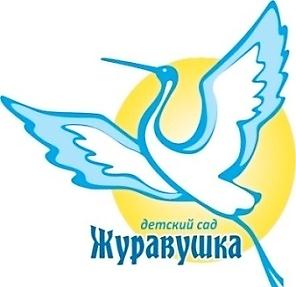 КОНСУЛЬТАЦИЯМастер- класс «Играем дома»                                                                                                          Выполнил:                                                                                    Воспитатель                                                                                         Кадырова Н.Г.Бугуруслан, 2020Мастер-класс «Играем дома»«Многие детские игры – подражаниесерьезной деятельности взрослых»Я.Корчак.Для детей игра является приятным времяпрепровождением. Когда дети играют, они погружаются в себя. Они в своем мире чудес, исследований, приключений. Часто говоря: «Давай поиграем, мам…», дети приглашают в свой мир. Но не всегда у нас есть для этого свободное время. А ведь есть такие игры, в которые можно  поиграть с детьми даже находясь  на кухне! Это будет отличным способом для установления более прочной связи между Вами и Вашим ребенком! Ребёнок очень рад минутам, подаренным ему родителями в игре. Общение в игре не бывает бесплодно для малыша. Чем больше выпадает дорогих минут в обществе близких ему людей, тем больше взаимоотношения, общих интересов, любви между ними в дальнейшем. Совместные игры родителей с детьми духовно и эмоционально обогащают детей, удовлетворяют потребность в общении с близкими людьми, укрепляют веру в свои силы.Давайте познакомимся с ними «Воздушный хоккей». Эта полезная игра для детей поможет развить зрительную координацию и научит владеть дыханием. На столе с двух сторон расположите «ворота», например, пустые коробки из-под обуви. На середину стола поместите кусочек ваты. Цель игры: с помощью дыхания задуть кусочек ваты в ворота противника. Игра «Чудесный мешочек»Для игры понадобится тканевой мешочек (плотная непрозрачная салфетка), в который помещаются разные по форме и фактуре предметы. Нужно  определить на ощупь каждый предмет, не заглядывая в мешочек. Также  можно спрятать в него музыкальные инструменты, ребенок должен угадать по звучанию, какой инструмент спрятан.Игра «Золушка»На столе  лежат перемешанные семена гороха, фасоли и киндер – игрушки. За 30 секунд, вы должны их рассортировать. Когда ребенок научится делать это достаточно быстро, можно усложнить задание: например, завязать ему глаза.«Фасолинка»Предложите ребёнку взять 1 фасолинку большим и указательным пальцем, потом большим и средним, потом – большим и безымянным… получается? А деткам это выполнить очень трудно! Ну а если дома Вы будете устраивать вот такие тренировки, то мелкая моторика вашего ребёнка будет развиваться гораздо быстрее. А если в конце игры ребёнок откопает «клад» (маленькая игрушка или конфета, поверьте, восторгу не будет предела)!  «Мозаика из бросового материала»Подберите по желанию пуговицы разного цвета и размера или разноцветные пробки от пластиковых бутылок. Выложите рисунок, это может быть неваляшка, бабочка, снеговик, мячики, бусы и т. д.  «Рисуем на крупе»Возьмите плоское блюдо с ярким рисунком. Тонким равномерным слоем рассыпьте по нему любую мелкую крупу. Проведите пальчиком по крупе. Получится яркая контрастная линия. Попробуйте нарисовать какие-нибудь предметы (забор, дождик, волны, буквы). Такое рисование способствует развитию не только мелкой моторики рук, но и массажирует пальчики Вашего ребёнка. И плюс ко всему развитие фантазии и воображения. « Собери палочки»  (развитие ловкости, усидчивости)Возьмите десять палочек от эскимо или пластмассовые соломинки. Ребенок держит палочки в руке, затем отпускает, и они падают на стол. Малыш должен осторожно собрать их по одной так, чтобы не сдвинуть лежащие рядом. Если он сдвинет, хотя бы одну, игра заканчивается. Подсчитайте, сколько палочек он может собрать за один раз и сколько попыток должен сделать, чтобы, наконец, собрать все палочки. Понаблюдайте за его успехами по мере того, как он приобретает опыт игры. Теперь ваша очередь играть. «Что пропало?»  (развитие внимания, памяти)Положите на поднос  любые пять предметов, Пусть ребенок внимательно посмотрит на эти предметы и назовет каждый из них. Затем он закрывает глаза, а вы в это время прячете один из предметов. Ребенок  должен определить, чего не хватает. Чтобы было интереснее, постепенно добавляйте на поднос новые вещи, и когда ребенок освоит игру, начните убирать сразу по нескольку предметов. Обычно в этом занятии с удовольствием принимают участие все члены семьи. Для разнообразия можно завязать малышу глаза, чтобы он, ощупав, определил, что лежит на подносе, а что пропало.«Печём цифры»Испеките с ребенком печенье в виде цифр, букв, геометрических фигур. Пусть ребенок помогает вам лепить колбаски  и складывать из них  разное печенье. А после выпечки изучайте их, составляйте слова, задачи,  а также угощайте ими всех членов семье и друзей. Изучайте понятие много, мало, больше, меньше. Также из печенья можно складывать длинные и короткие дорожки, высокие и низкие башни.«Назови похожий предмет»  (развитие зрительного внимания, наблюдательности и связной речи, форма)Взрослый просит ребёнка назвать предметы, похожие на разные геометрические фигуры. Например, «Найди, что похоже на квадрат» или «Найди все круглые предметы».«Один – много»Предложите ребенку осмотреть комнату и сказать, каких предметов в ней много, а какой один. В дальнейшем это упражнение можно делать и на улице во время прогулки, используя выражения типа «Много автомобилей, много деревьев», «Дом один, а окон в нем много».«Скажи наоборот» (расширение словаря антонимов)друг … враг, день … ночь, радость … грусть (печаль), жара … холод зло … добро, правда … ложь, хорошо … плохо, тяжело … легко высоко … низко, можно … нельзя, трудно … легко, быстро … медленно, говорить … молчать, покупать … продавать, поднимать … опускать«Узнай, что это? » (на основе опробования продуктов).Детям предлагается отгадать на ощупь, что находится в мешочке.-Что сказали ручки? (круглый, гладкий, с хвостиком).Предложить понюхать, что лежит в закрытой тарелочке.-Что сказал носик (ароматный, приятный запах).-Что сказали глазки? (оранжевый, круглый, похож на мяч)Предложить попробовать по-маленькому кусочку.- Что сказал ротик? (сочный, сладкий.)Это лишь  малая  часть того, чем Вы можете занять Ваш досуг с ребёнком дома. Включайте свою фантазию и самое главное, не уставайте постоянно разговаривать с вашим ребенком, называйте все свои действия, явления природы, цвета и формы. Пусть ребенок находится в постоянном потоке информации, не сомневайтесь, это его не утомит. Чем непринужденнее будет обучение, тем легче и быстрее оно будет проходить. Побуждайте ребенка к игре, насколько возможно, играйте с малышом в развивающие и веселые игры.Давайте, будем ИГРАТЬ и развивать наших детей!!!